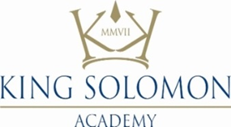 Lead Teacher of NurseryA unique opportunity to take on a leadership role in our brand-new Nursery setting whilst being part of an outstanding all-through academy.
We seek an experienced EYFS teacher and leader in the Nursery setting, bringing expertise and experience working with young children to provide excellent support and teaching to our pupils. We want to invest in a member of staff for the long term, and support in their development and impact as they lead our nursery provision, working closely with our experienced Assistant Principal / Head of EYFS.KSA is rare in that it is a genuine all-through school – our pupils can go from 2 years to university in our school. We have a brand new nursery building for over 100 pupils for 2-4 year olds on track to open in April 2021, to expand our existing nursery provision from 65 to 90 pupils.In this role you will be the key person in leading the curriculum and the quality of teaching and learning in Nursery with an experienced and dedicated team of support staff. We have a great team in Early Years and are looking for a Lead Teacher who is passionate about helping children love learning and playing in a warm and inclusive environment. We are proud of our woodland garden and are building a Forest School provision with a qualified teacher appointed and trained to lead this provision full time.We hire on values. This means that our teams are made up of like-minded people who share real passion for our mission. We are an inclusive team and we are actively seeking to enhance the diversity of our team. We welcome team members from all backgrounds. We look after our staff with enhanced benefits and ongoing professional and personal development. We’re a school nursery setting which is serving our local community with ambition and passion.We are looking for a qualified and experienced Lead Teacher of Nursery with strong leadership skills to join our growing team. Day to day you will:Set the standard for teaching in nursery – modelling rigorous and transformational learningDeliver training, guidance and support to the team of practitionersDevelop and plan the curriculum, providing rich and stimulating experiences for our pupilsOur ideal candidate will have:Experience of working and leading in a high-quality EYFS settingA genuine passion for education and making a difference to the lives of childrenDrive and motivation with a ‘make it happen’ attitudeCommitment to KSA’s ethos of high expectationsWhat we can offer you:A chance to make a once in a lifetime impactExtensive personal development, including being part of the Ark Professional Development communityMentoring from an exceptional and experienced Head of EYFS / Assistant PrincipalPriority criteria for children into King Solomon AcademyIf you are an outstanding individual who has the relentless drive, boundless enthusiasm and the resilience for a challenging but rewarding new opportunity, then we’d love to hear from you.To apply, and to see more information about the school and this role please visit: http://kingsolomonacademy.org/current-vacancies. The deadline is 11am on Monday 1 March 2021. To discuss the role, please feel free to email the Principal’s PA, Shaheen Riaz (s.riaz@kingsolomonacademy.org) or phone on 0207 563 6901. Job Description: Lead Teacher of NurseryReports to:		Assistant Principal, Head of EYFSStart date: 		September 2021 (or earlier by agreement)Salary:	Competitive: Ark Main Scale Inner London or Upper Pay Scale and an additional Teaching and Learning Responsibility payment (scale of TLR dependent on experience)The RoleTo develop a Nursery provision that is safe, joyful and has at its heart the highest possible expectations of each and every child, working closely to develop a team of teachers and practitioners to develop excellent practice across the setting.The role will include class teaching as well as coaching and development of other members of the Nursery team. Key ResponsibilitiesFrom appointment, play an active role in the planning of new indoor and outdoor environments in Nursery including the design and layout of the environment to create a rich, stimulating and enabling provision;Plan, evaluate and refine the curriculum;Role model excellent teaching in EYFS;Line manage and coach Create, maintain and foster excellent relationships with parents which define the long term and all-through relationships we will have with our families;Work alongside Senior Leadership Team to create a strong staff team who are passionate about Early Years and dedicated to ensuring every child makes rapid and sustained progress.Outcomes and ActivitiesManagement of NurseryLead by example, have high expectations of yourself, embracing and personally demonstrating the school’s ethos, vision and values, and expecting the same of all staff and pupils.Demonstrate and ensure in the team that there is detailed and thorough knowledge of the Early Years Curriculum, including detailed knowledge of Early Years Assessment and child development;Plan and deliver assemblies, trips, events and parent workshops;Perform leadership duties including monitoring and evaluation, strategic planning, timetabling and duties;Teaching and LearningMeticulously plan and teach engaging and challenging learning for all pupils that pave the way for success in school and life;Meet the needs of all learners by adapting teaching ‘in the moment’ and using this assessment to inform future planning Role model good communication through an excellent command of English.Set and maintain expectations of classroom organization and displays; Meet deadlines;Closely monitor progress and attainment of pupils and use it to inform their teaching;Provide content for, and where necessary deliver, high quality pupil interventions with direction from SENDCO; Organize and participate in exciting and motivating trips and events.Character and cultureThrough observation and feedback, mentor year group practitioners to ensure excellent positive culture in all lessons;Analyse behaviour and attendance data to identify trends and act to address any issues;Be held to account on attendance levels in Nursery and hold the rest of the team to account to ensure attendance and punctuality are maximized;Set and maintain high standards of behaviour through a restorative approach and in line with our behaviour policy;Model precise and consistent use of systems and routines to all practitioners in their year group;Drive excellent culture and organisation to ensure the effective running of the school day, including communal times (e.g. eating lunch, use of toilets)Leadership of staff Line manage staff in the Nursery team, including day to day tasks and processes;Provide feedback to Nursery practitioners that is supportive and leads to their rapid and sustained development;Act as a role model in terms of professionalism and positivity in the staff bodyRelationship management with parentsRecruit and induct pupils by providing a warm and welcoming, personalised experience of starting in the nurseryMaintain regular and productive communication with parents about their child’s progress, behaviour and development, including attending after school parent meetings as required;Be held to account on attendance of parents to meetings/workshops;Be a figurehead of communication and trust with parents;Pro-actively share positive news about the pupil and the school with parents;Seek out and act on feedback from parents;Ensure parents are happy about and aware of how their child is doing in schoolOtherPerform additional duties and tasks required for the effective operation of the school, including: attending home visits, eating lunch with pupils, break supervision and other dutiesUndertake other various responsibilities as directed by the Principal or the line managerPerson Specification: Lead Teacher of NurseryQualification criteriaRight to work in the UK Qualified Teacher StatusExperienceExperience of working and leading in a high-quality EYFS / nursery setting, ideally including 2 year old provisionA genuine passion for education and making a difference to the lives of childrenExperience of leading and coaching other staff to success Skills and attributes We are looking for these skills and attributes or at the very least, a clear, demonstrable capacity to develop them organised around our four school values: “Aiming high”  Prepares for success with excellent organisational skills   Works hard to achieve goals  Never gives up on ourselves, our teammates or our mission  Willingness to play a full part in school life and go above and beyond to ensure success  High energy and driven by a ‘whatever it takes’ attitude.   “Working together”  Works effectively as part of a team  Seeks out opportunities to build on own and others’ strengths and helps others to be better through a culture of clear, kind feedback  Makes a strong contribution to assessments and child-led planning  “Being kind”  Able to create a safe, happy and successful environment for everyone in our community  Shows gratitude  Takes care of others  Exhibits pride in achievements of self and others  “Leading the way”  Has a passion for working with children Is a positive role model to others Is brave  Shows initiative   Feels passionate about creating a better future.  OtherThis post is subject to an enhanced DBS disclosure. Ark is committed to safeguarding children; successful candidates will be subject to an enhanced Disclosure & Barring Service check. 